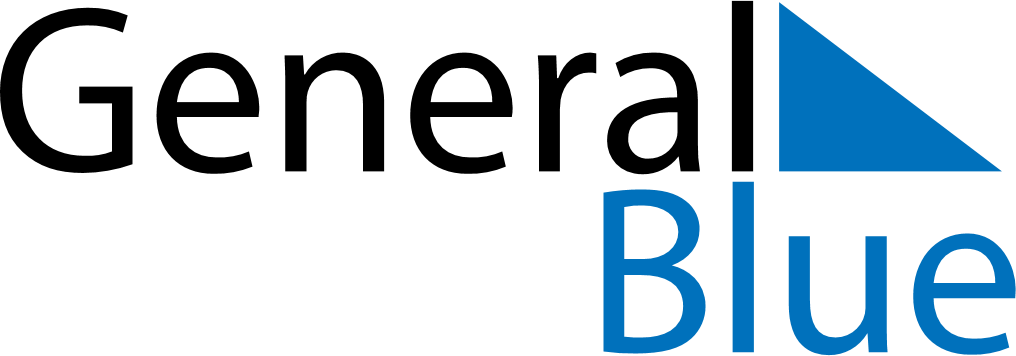 July 2024July 2024July 2024July 2024July 2024July 2024Tynset, Innlandet, NorwayTynset, Innlandet, NorwayTynset, Innlandet, NorwayTynset, Innlandet, NorwayTynset, Innlandet, NorwayTynset, Innlandet, NorwaySunday Monday Tuesday Wednesday Thursday Friday Saturday 1 2 3 4 5 6 Sunrise: 3:30 AM Sunset: 11:11 PM Daylight: 19 hours and 41 minutes. Sunrise: 3:31 AM Sunset: 11:10 PM Daylight: 19 hours and 38 minutes. Sunrise: 3:32 AM Sunset: 11:09 PM Daylight: 19 hours and 36 minutes. Sunrise: 3:34 AM Sunset: 11:08 PM Daylight: 19 hours and 33 minutes. Sunrise: 3:36 AM Sunset: 11:06 PM Daylight: 19 hours and 30 minutes. Sunrise: 3:38 AM Sunset: 11:05 PM Daylight: 19 hours and 27 minutes. 7 8 9 10 11 12 13 Sunrise: 3:39 AM Sunset: 11:03 PM Daylight: 19 hours and 23 minutes. Sunrise: 3:41 AM Sunset: 11:02 PM Daylight: 19 hours and 20 minutes. Sunrise: 3:43 AM Sunset: 11:00 PM Daylight: 19 hours and 16 minutes. Sunrise: 3:45 AM Sunset: 10:58 PM Daylight: 19 hours and 12 minutes. Sunrise: 3:47 AM Sunset: 10:56 PM Daylight: 19 hours and 8 minutes. Sunrise: 3:50 AM Sunset: 10:54 PM Daylight: 19 hours and 4 minutes. Sunrise: 3:52 AM Sunset: 10:52 PM Daylight: 19 hours and 0 minutes. 14 15 16 17 18 19 20 Sunrise: 3:54 AM Sunset: 10:50 PM Daylight: 18 hours and 56 minutes. Sunrise: 3:57 AM Sunset: 10:48 PM Daylight: 18 hours and 51 minutes. Sunrise: 3:59 AM Sunset: 10:46 PM Daylight: 18 hours and 47 minutes. Sunrise: 4:01 AM Sunset: 10:44 PM Daylight: 18 hours and 42 minutes. Sunrise: 4:04 AM Sunset: 10:41 PM Daylight: 18 hours and 37 minutes. Sunrise: 4:06 AM Sunset: 10:39 PM Daylight: 18 hours and 32 minutes. Sunrise: 4:09 AM Sunset: 10:37 PM Daylight: 18 hours and 27 minutes. 21 22 23 24 25 26 27 Sunrise: 4:11 AM Sunset: 10:34 PM Daylight: 18 hours and 22 minutes. Sunrise: 4:14 AM Sunset: 10:32 PM Daylight: 18 hours and 17 minutes. Sunrise: 4:17 AM Sunset: 10:29 PM Daylight: 18 hours and 12 minutes. Sunrise: 4:19 AM Sunset: 10:27 PM Daylight: 18 hours and 7 minutes. Sunrise: 4:22 AM Sunset: 10:24 PM Daylight: 18 hours and 2 minutes. Sunrise: 4:25 AM Sunset: 10:21 PM Daylight: 17 hours and 56 minutes. Sunrise: 4:27 AM Sunset: 10:19 PM Daylight: 17 hours and 51 minutes. 28 29 30 31 Sunrise: 4:30 AM Sunset: 10:16 PM Daylight: 17 hours and 45 minutes. Sunrise: 4:33 AM Sunset: 10:13 PM Daylight: 17 hours and 40 minutes. Sunrise: 4:35 AM Sunset: 10:10 PM Daylight: 17 hours and 34 minutes. Sunrise: 4:38 AM Sunset: 10:07 PM Daylight: 17 hours and 29 minutes. 